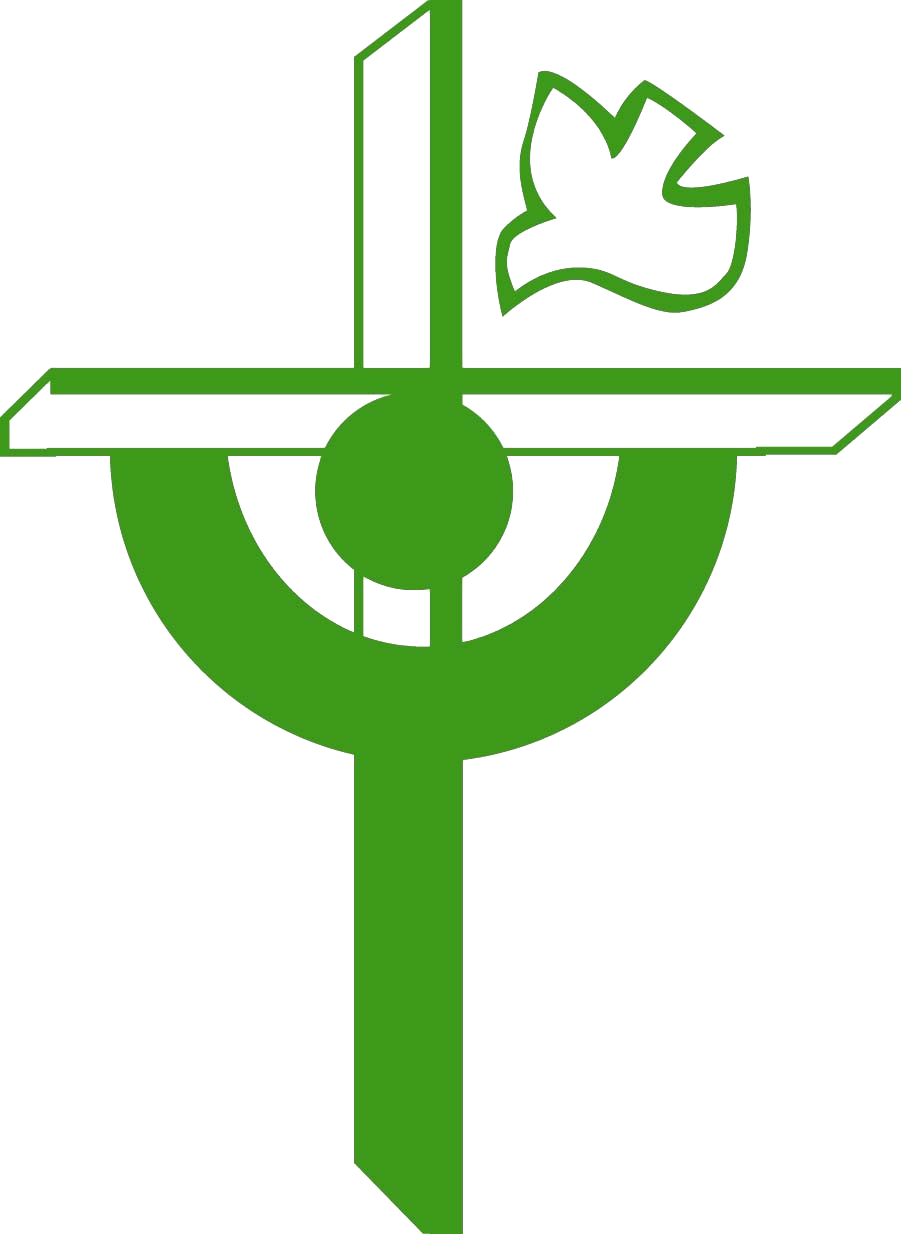 YFC Count Me In | Database System“YFC Count Me In” Database SystemAs part of our responsible stewardship, we are now establishing an accurate, updated, and reliable database for our YFC membership. This is to make sure that we are not only inviting young people to attend and be counted in the Youth Camps, but truly be counted and taken cared of by our brothers and sisters (youth leaders and couple coordinators) who invited them. This will be the database system that we will establish in YFC to make sure that we are able to know our membership, measure our growth, and respond accordingly to the relevant needs and concerns of our ministry’s evangelization and formation.Key GuidelinesPlease fill-up necessary information.Note: For information not applicable to your area just fill it up with (N/A).Members Information SheetThis is to be filled up by the participant during the youth camp compiled by the discussion group leader. This will serve as the basic information sheet of all YFC members. For this current year 2011, we ask all active YFC members to fill this up so we can all have this as the basis of our accurate membership list. This to be kept by Chapter leaders, and will be used for the “YFC Database System”, which YFC will be launching by 2012.  Household ListingThis is filled up by the Household Head and given to the Chapter Couple Coordinators/Youth Heads. Submitted Semi-annually to Chapter Leaders.Chapter / Program ListingThis is filled up by Chapter Couple Coordinators / Youth Heads. Submitted Semi-annually to the next level leadership (Cluster Coordinators / Area Program Coordinators). For this current year 2011, we will be asking all areas to send this back to CFC-YFC Center (Manila) for us to have the latest and accurate count of our membership worldwide by the end of the year. For the following years (2012 onward), this will be for input to the upcoming YFC Database System.Please help us have an accurate count of our membership worldwide by filling up the form based on the actual active members that we still have or those who can only fill-up the Members Information Sheet.Note:	Chapter – for Community Based membership	Program – for High School / Campus Based membership	Area Program Coordinators – Coordinators for High School and Campus Based     	CFC - YOUTH FOR CHRISTMembers Information Sheet                                                              This is to be filled up by the participant during the youth camp compiled by the discussion group leader. 		             Revised 2011.11Household Listing YFC COUNT ME IN CampaignThis is filled up by the Household Head and given to the Chapter Coordinators/Youth Heads.To be submitted semi-annually.Please fill-up necessary information.          Revised 2011.11Note: For information not applicable to your area just fill it up with (N/A).Note: For information not applicable to your area just fill it up with (N/A).NOTED BY: ______________________________										(Name of couple coordinator)		 								  Chapter Couple CoordinatorChapter / Program Listing YFC COUNT ME IN CampaignThis is filled up by the Chapter Head and given to the Cluster Coordinators/Youth Heads. (for Community Based)This is to be filled up by the Program Volunteer and given to the Area Program Coordinators. (for Campus / School Based) To be submitted semi-annually.Please fill-up necessary information.									               Revised 2011.11HH – Household Head (Male and Female)			              Note: For information not applicable to your area just fill it up with (N/A).Fill-up contact information											Youth Camp DateVenueVenueVenueDateAreaSectorCluster/Area ProgramChapter/Campus/High SchoolChapter/Campus/High School            Please Fill-up with the necessary details especially the one inside this box            Please Fill-up with the necessary details especially the one inside this box            Please Fill-up with the necessary details especially the one inside this box            Please Fill-up with the necessary details especially the one inside this box            Please Fill-up with the necessary details especially the one inside this box            Please Fill-up with the necessary details especially the one inside this box            Please Fill-up with the necessary details especially the one inside this box            Please Fill-up with the necessary details especially the one inside this box            Please Fill-up with the necessary details especially the one inside this box            Please Fill-up with the necessary details especially the one inside this box            Please Fill-up with the necessary details especially the one inside this box            Please Fill-up with the necessary details especially the one inside this box            Please Fill-up with the necessary details especially the one inside this box            Please Fill-up with the necessary details especially the one inside this box            Please Fill-up with the necessary details especially the one inside this box            Please Fill-up with the necessary details especially the one inside this boxFamily NameFamily NameFamily NameFamily NameFamily NameGiven NameGiven NameGiven NameGiven NameGiven NameMiddle Name Middle Name Middle Name Middle Name Middle Name NicknameAddressAddressAddressAddressAddressAddressAddressAddressAddressAddressAddressAddressAddressAddressAddressAddressBirthdayBirthdayAgeKFC to YFC    Yes        NoKFC to YFC    Yes        NoKFC to YFC    Yes        NoSchoolSchoolSchoolSchoolSchoolSchoolGrade or Year LevelGrade or Year LevelCourseCourseBlood TypeGender    Male        FemaleGender    Male        FemaleGender    Male        FemaleCell #Cell #Cell #Cell #Telephone # (landline)Telephone # (landline)Telephone # (landline)E-mail AddressE-mail AddressE-mail AddressE-mail AddressE-mail AddressName of FatherName of FatherName of FatherName of FatherName of FatherName of FatherName of FatherName of FatherName of FatherOccupationOccupationOccupationOccupationOccupationOccupationOccupationFather’s Organization (if member of Couples for Christ, pls. indicate sector/chapter)       CFC __________________________________________                 Other Org. __________________________________________________________________Father’s Organization (if member of Couples for Christ, pls. indicate sector/chapter)       CFC __________________________________________                 Other Org. __________________________________________________________________Father’s Organization (if member of Couples for Christ, pls. indicate sector/chapter)       CFC __________________________________________                 Other Org. __________________________________________________________________Father’s Organization (if member of Couples for Christ, pls. indicate sector/chapter)       CFC __________________________________________                 Other Org. __________________________________________________________________Father’s Organization (if member of Couples for Christ, pls. indicate sector/chapter)       CFC __________________________________________                 Other Org. __________________________________________________________________Father’s Organization (if member of Couples for Christ, pls. indicate sector/chapter)       CFC __________________________________________                 Other Org. __________________________________________________________________Father’s Organization (if member of Couples for Christ, pls. indicate sector/chapter)       CFC __________________________________________                 Other Org. __________________________________________________________________Father’s Organization (if member of Couples for Christ, pls. indicate sector/chapter)       CFC __________________________________________                 Other Org. __________________________________________________________________Father’s Organization (if member of Couples for Christ, pls. indicate sector/chapter)       CFC __________________________________________                 Other Org. __________________________________________________________________Father’s Organization (if member of Couples for Christ, pls. indicate sector/chapter)       CFC __________________________________________                 Other Org. __________________________________________________________________Father’s Organization (if member of Couples for Christ, pls. indicate sector/chapter)       CFC __________________________________________                 Other Org. __________________________________________________________________Father’s Organization (if member of Couples for Christ, pls. indicate sector/chapter)       CFC __________________________________________                 Other Org. __________________________________________________________________Father’s Organization (if member of Couples for Christ, pls. indicate sector/chapter)       CFC __________________________________________                 Other Org. __________________________________________________________________Father’s Organization (if member of Couples for Christ, pls. indicate sector/chapter)       CFC __________________________________________                 Other Org. __________________________________________________________________Father’s Organization (if member of Couples for Christ, pls. indicate sector/chapter)       CFC __________________________________________                 Other Org. __________________________________________________________________Father’s Organization (if member of Couples for Christ, pls. indicate sector/chapter)       CFC __________________________________________                 Other Org. __________________________________________________________________Name of Mother Name of Mother Name of Mother Name of Mother Name of Mother Name of Mother Name of Mother Name of Mother Name of Mother OccupationOccupationOccupationOccupationOccupationOccupationOccupationMother’s Organization (if member of Couples for Christ, pls. indicate sector/chapter)       CFC __________________________________________                 Other Org. __________________________________________________________________Mother’s Organization (if member of Couples for Christ, pls. indicate sector/chapter)       CFC __________________________________________                 Other Org. __________________________________________________________________Mother’s Organization (if member of Couples for Christ, pls. indicate sector/chapter)       CFC __________________________________________                 Other Org. __________________________________________________________________Mother’s Organization (if member of Couples for Christ, pls. indicate sector/chapter)       CFC __________________________________________                 Other Org. __________________________________________________________________Mother’s Organization (if member of Couples for Christ, pls. indicate sector/chapter)       CFC __________________________________________                 Other Org. __________________________________________________________________Mother’s Organization (if member of Couples for Christ, pls. indicate sector/chapter)       CFC __________________________________________                 Other Org. __________________________________________________________________Mother’s Organization (if member of Couples for Christ, pls. indicate sector/chapter)       CFC __________________________________________                 Other Org. __________________________________________________________________Mother’s Organization (if member of Couples for Christ, pls. indicate sector/chapter)       CFC __________________________________________                 Other Org. __________________________________________________________________Mother’s Organization (if member of Couples for Christ, pls. indicate sector/chapter)       CFC __________________________________________                 Other Org. __________________________________________________________________Mother’s Organization (if member of Couples for Christ, pls. indicate sector/chapter)       CFC __________________________________________                 Other Org. __________________________________________________________________Mother’s Organization (if member of Couples for Christ, pls. indicate sector/chapter)       CFC __________________________________________                 Other Org. __________________________________________________________________Mother’s Organization (if member of Couples for Christ, pls. indicate sector/chapter)       CFC __________________________________________                 Other Org. __________________________________________________________________Mother’s Organization (if member of Couples for Christ, pls. indicate sector/chapter)       CFC __________________________________________                 Other Org. __________________________________________________________________Mother’s Organization (if member of Couples for Christ, pls. indicate sector/chapter)       CFC __________________________________________                 Other Org. __________________________________________________________________Mother’s Organization (if member of Couples for Christ, pls. indicate sector/chapter)       CFC __________________________________________                 Other Org. __________________________________________________________________Mother’s Organization (if member of Couples for Christ, pls. indicate sector/chapter)       CFC __________________________________________                 Other Org. __________________________________________________________________Name of Person to notify in case of emergencyName of Person to notify in case of emergencyName of Person to notify in case of emergencyName of Person to notify in case of emergencyName of Person to notify in case of emergencyName of Person to notify in case of emergencyName of Person to notify in case of emergencyRelationshipRelationshipRelationshipRelationshipRelationshipRelationshipContact No.Contact No.Contact No.Seminars /Retreats Attended (religious, extracurricular, etc.)Seminars /Retreats Attended (religious, extracurricular, etc.)Name of School/Parish OrganizationPosition / Nature of ServiceSpecial Skills (ex. Playing musical instruments, dancing, singing, etc.)Special Skills (ex. Playing musical instruments, dancing, singing, etc.)Illness that require special attentionIllness that require special attentionCountryRegionRegionProvinceProvinceAreaSectorClusterClusterChapterHousehold Youth HeadsHousehold Youth HeadsNAMENAMEPHONE NUMBER/SEMAIL ADDRESS12345678910NAMEPHONE NUMBER/SEMAIL ADDRESSHousehold 1HHHousehold 2HHHousehold 3HHCountryRegionRegionProvinceProvinceAreaSectorCluster / Area ProgramCluster / Area ProgramChapter / School / CampusChapter / Program Couple CoordinatorsChapter / Program Couple CoordinatorsChapter Youth Heads / Program VolunteersChapter Youth Heads / Program VolunteersChapter Youth Heads / Program VolunteersNAMEPHONE NUMER/SEMAIL ADDRESSHousehold 4HH:Household 5HH:Household 6HH:Household 7HH: